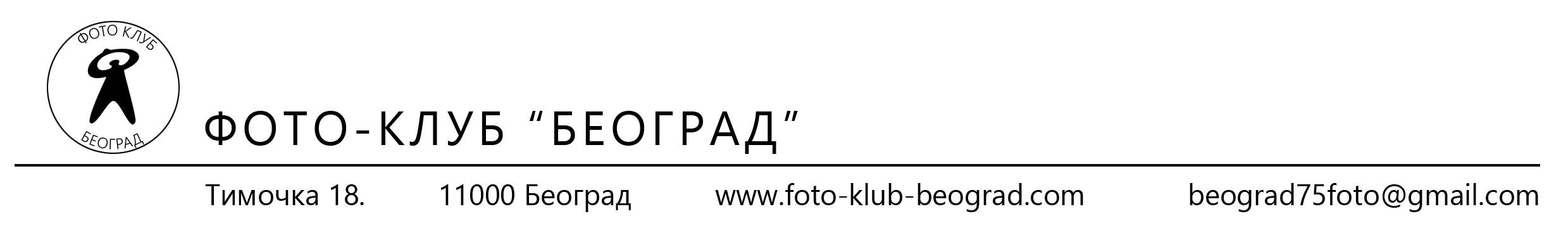 Организатор: 
Фото клуб ШИМАНОВЦИ, ШимановциФото клуб БЕОГРАД, Београд
Назив изложбе: 
РУСТИКА 2023.

Теме:
1. Објективом кроз Срем (фотографије настале на Фото сафарију у Шимановцима)
2. Слободна темаФормат и број радова: 
Аутори  по категорији могу  послати максимално  4  колор или црно беле фотографије  максималне величине 3543x 2362 pix или изведеног из овог формата,  у дигиталној форми, резолуцијe 300pixsela. 
Котизација:
Учешће на изложби је бесплатно за све чланове Фото Савеза Србије. 
Остали аутори плаћају котизацију 1000,00 динара. 
Котизацију уплатити на рачун Фото клуба Београд 150-0000001852888-59, Тимочка 18. Београд.
Организатор ће штампати квалитетан каталог са свим примљеним и награђеним фотографијама који ће добити сви аутори.Жири: 
Данило Цветановић МФ ФСС
Мирослав Предојевић МФ ФСС
Маја Стошић МФ ФССНаграде: 
- 1,2,3 награда ФСС и две похвале у обе категорије;
- 1,2,3, награда ФК Шимановци у категорији  1. Објективом кроз Срем + Специјална награда Туристичке организације Пећинци*Нагреда се додељују у складу са Правилником о рангу изложбе и награђивању

Календар: 
Пријем радова до: 01. новембра 2023.
Жирирање:              04. Новембра 2023.
Резултати:                06. Новембра 2023.
Изложба:                  02. децембра 2023. у 18.00.  у галерији „Рустика“ у Завичајној кући у ШимановцимаПатронат ФСС  (очекује се)По Правилнику о изложбама ФСС, члан 14. Председник удружења које организује изложбу, као и друга лица која организују изложбу, могу учествоват као излагачи на изложби, али њихове фотографије не могу конкурисати за награду.Примљени радови се не враћају. Организатор може користити фотографије за даљу репродукцију у каталозима и штампи без плаћања ауторске накнаде.Председник ФК Београд
Војислав Луковић 
email: beograd75foto@gmail.com